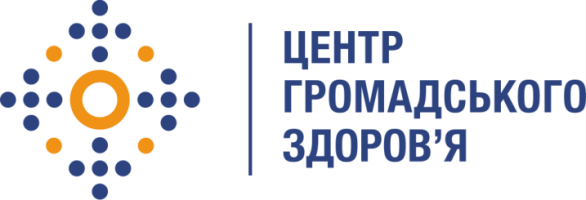 Державна установа
«Центр громадського здоров’я Міністерства охорони здоров’я України» оголошує конкурс на посаду Головного фахівця з фінансового забезпечення в рамках програми Глобального фонду прискорення прогресу у зменшенні тягаря туберкульозу та ВІЛ-інфекції в України»Назва позиції: Головний фахівець з фінансового забезпеченняІнформація щодо установи:Головним завданнями Державної установи «Центр громадського здоров’я Міністерства охорони здоров’я України» (далі – Центр) є діяльність у сфері громадського здоров’я. Центр виконує лікувально-профілактичні, науково-практичні та організаційно-методичні функції у сфері охорони здоров’я з метою забезпечення якості лікування хворих на cоціально-небезпечні захворювання, зокрема ВІЛ/СНІД, туберкульоз, наркозалежність, вірусні гепатити тощо, попередження захворювань в контексті розбудови системи громадського здоров’я. Центр приймає участь в розробці регуляторної політики і взаємодіє з іншими міністерствами, науково-дослідними установами, міжнародними установами та громадськими організаціями, що працюють в сфері громадського здоров’я та протидії соціально небезпечним захворюванням.Завдання:Опрацювання первинних документів (видаткових накладних, ттн) по відвантаженню набувачам гуманітарної та благодійної допомоги, безоплатної передачі в рамках реалізації міжнародних проектів, що реалізує Центр, (супровід, підписання, сканування, розсилання набувачам).Комунікація з набувачами гуманітарної та благодійної допомоги, безоплатної передачі в рамках міжнародних проектів, що реалізує Центр, щодо обігу документів.Збір документів та контроль за їх поверненням від набувачів.Робота з договорами цивільно-правового характеру (оформлення договорів, актів наданих послуг, збір звітності).Підготовка звітності, інформації щодо опрацьованих документів.Виконання окремих доручень керівника відділу.Вимоги до професійної компетентності:Вища освіта.Досвід роботи з документообігом або релевантний.Відмінний рівень роботи з комп’ютером, знання MS Word, MS Excel.Резюме мають бути надіслані електронною поштою на електронну адресу: vacancies@phc.org.ua. В темі листа, будь ласка, зазначте: «125 – 2022 Головний фахівець з фінансового забезпечення».Термін подання документів – до 02 червня 2022 року, реєстрація документів 
завершується о 18:00.За результатами відбору резюме успішні кандидати будуть запрошені до участі у співбесіді. У зв’язку з великою кількістю заявок, ми будемо контактувати лише з кандидатами, запрошеними на співбесіду. Умови завдання та контракту можуть бути докладніше обговорені під час співбесіди.Державна установа «Центр громадського здоров’я Міністерства охорони здоров’я України» залишає за собою право повторно розмістити оголошення про конкурс, скасувати конкурс, запропонувати договір з іншою тривалістю.